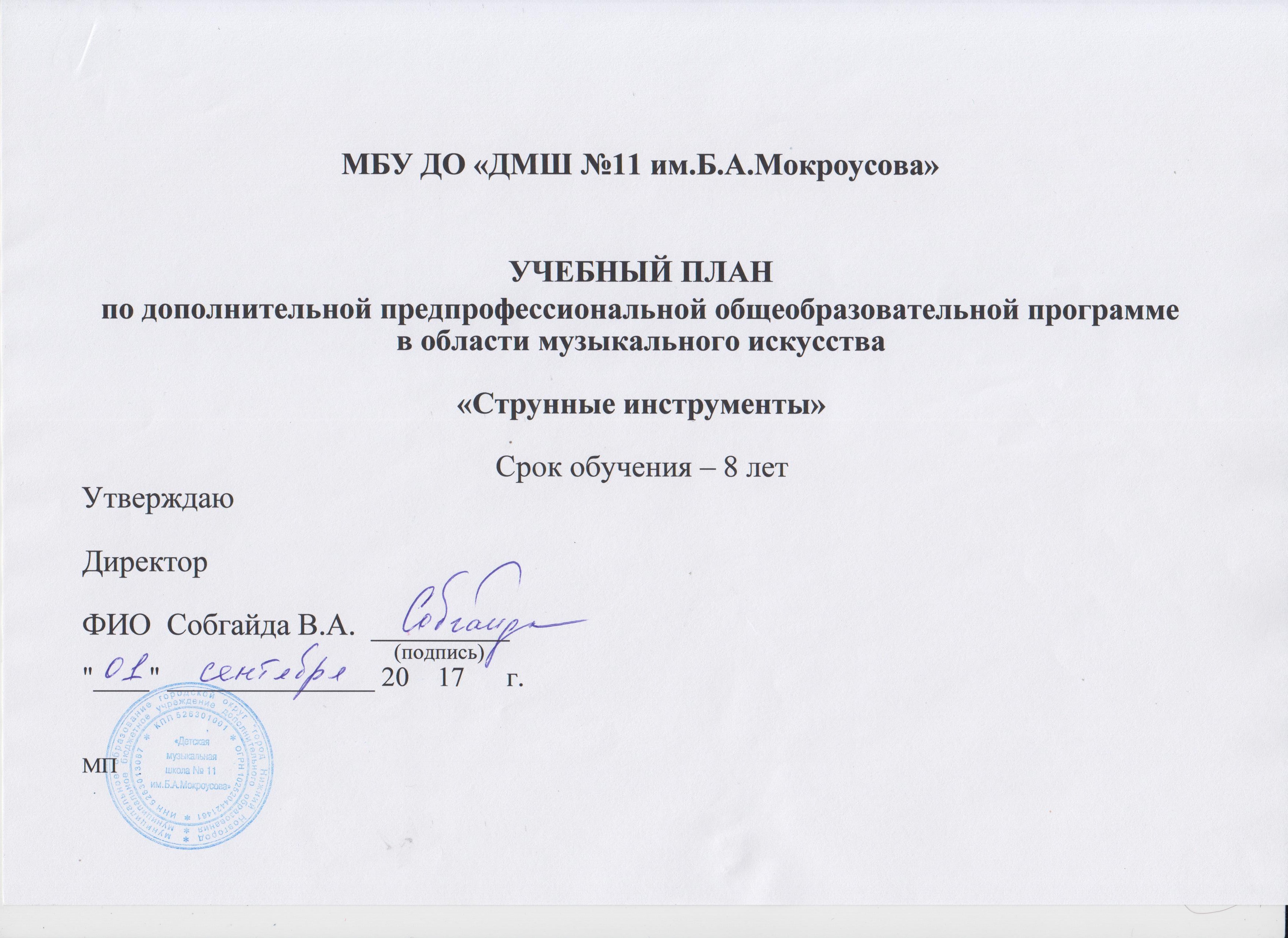 Примечание к учебному плануОбъем самостоятельной работы обучающихся в неделю по учебным предметам обязательной и вариативной частей в среднем за весь период обучения определяется с учетом минимальных затрат на подготовку домашнего задания, параллельного освоения детьми программ начального и основного общего образования. По учебным предметам обязательной части, а также ряду учебных предметов вариативной части объем самостоятельной нагрузки обучающихся в неделю планируется следующим образом:«Специальность» – 1-2 классы – по 3 часа в неделю; 3-4 классы – по 4 часа; 5-6 классы – по 5 часов; 7-8 классы – по 6 часов; «Ансамбль» – 1,5 часа; «Оркестровый класс» – 0,5 часа; «Фортепиано» – 2 часа; «Хоровой класс» – 0,5 часа; «Сольфеджио» – 1 час; «Слушание музыки» – 0,5 часа; «Музыкальная литература (зарубежная, отечественная)» – 1 час.Индекспредметных областей, разделов и учебных предметовНаименование частей, предметных областей, разделов и учебных предметов Максимальная учебная нагрузкаСамост. работаСамост. работаСамост. работаАудиторные занятия(в часах)Аудиторные занятия(в часах)Аудиторные занятия(в часах)Аудиторные занятия(в часах)Аудиторные занятия(в часах)Аудиторные занятия(в часах)Промежуточная аттестация(по полугодиям)Промежуточная аттестация(по полугодиям)Промежуточная аттестация(по полугодиям)Распределение по годам обученияРаспределение по годам обученияРаспределение по годам обученияРаспределение по годам обученияРаспределение по годам обученияРаспределение по годам обученияРаспределение по годам обученияРаспределение по годам обученияРаспределение по годам обученияРаспределение по годам обученияРаспределение по годам обученияРаспределение по годам обученияРаспределение по годам обученияРаспределение по годам обученияРаспределение по годам обученияРаспределение по годам обученияРаспределение по годам обученияРаспределение по годам обученияРаспределение по годам обученияИндекспредметных областей, разделов и учебных предметовНаименование частей, предметных областей, разделов и учебных предметов  Трудоемкость в часах Трудоемкость в часах Трудоемкость в часах Трудоемкость в часахГрупповые занятияГрупповые занятияМелкогрупповые занятияМелкогрупповые занятияИндивидуальные занятияИндивидуальные занятияКонтр. Уроки и академ. концертыТехн. И перевод.зачетыЭкзамены Экзамены 1-й класс1-й класс 2-й  класс 2-й  класс 2-й  класс3-й класс3-й класс3-й класс 4-й класс 4-й класс5-й класс5-й класс 6-й класс 6-й класс7-й класс7-й класс7-й класс8-й класс8-й класс12344455667789910101111111212121313141415151616161717Структура и объем ОП45052420,52420,52420,52084,52084,52084,52084,52084,52084,5Количество недель аудиторных занятийКоличество недель аудиторных занятийКоличество недель аудиторных занятийКоличество недель аудиторных занятийКоличество недель аудиторных занятийКоличество недель аудиторных занятийКоличество недель аудиторных занятийКоличество недель аудиторных занятийКоличество недель аудиторных занятийКоличество недель аудиторных занятийКоличество недель аудиторных занятийКоличество недель аудиторных занятийКоличество недель аудиторных занятийКоличество недель аудиторных занятийКоличество недель аудиторных занятийКоличество недель аудиторных занятийКоличество недель аудиторных занятийКоличество недель аудиторных занятийКоличество недель аудиторных занятийСтруктура и объем ОП45052420,52420,52420,52084,52084,52084,52084,52084,52084,532323233333333333333333333333333333333Обязательная часть4065,52354,52354,52354,5171117111711171117111711Недельная нагрузка в часахНедельная нагрузка в часахНедельная нагрузка в часахНедельная нагрузка в часахНедельная нагрузка в часахНедельная нагрузка в часахНедельная нагрузка в часахНедельная нагрузка в часахНедельная нагрузка в часахНедельная нагрузка в часахНедельная нагрузка в часахНедельная нагрузка в часахНедельная нагрузка в часахНедельная нагрузка в часахНедельная нагрузка в часахНедельная нагрузка в часахНедельная нагрузка в часахНедельная нагрузка в часахНедельная нагрузка в часахПО.01.Музыкальное исполнительство2930,51877,51877,51877,5105310531053105310531053ПО.01.УП.01Специальность 17771185 1185 1185 5925921 - 168822222222,52,52,52,52,52,52,52,52,5ПО.01.УП.02Ансамбль412,5247,5 247,5 247,5 1651657 - 16--1111111ПО.01.УП.03Фортепиано5943963963961981985 - 16--11ПО.01.УП.04Хоровой класс14749494998981 - 6--11111111ПО.02.Теория и история музыки1135477477477658658658658658658--ПО.02.УП.01Сольфеджио641,5263263263378,5378,51 - 1612121111,51,51,51,51,51,51,51,51,51,51,51,51,51,51,51,5ПО.02.УП.02Слушание музыки 14749494998982,4,6--11ПО.02.УП.03Музыкальная литература (зарубежная, отечественная)346,5165165165181,5181,57 - 16--1111111111,51,5Аудиторная нагрузка по двум предметным областям:Аудиторная нагрузка по двум предметным областям:1711171117111711171117115555,55,55,577777777,57,5Максимальная нагрузка по двум предметным областям:Максимальная нагрузка по двум предметным областям:4065,52354,52354,52354,517111711171117111711171110101010,510,510,56617,517,517,517,518,518,518,51919Количество контрольных уроков, зачетов, экзаменов по двум предметным областям:Количество контрольных уроков, зачетов, экзаменов по двум предметным областям:7322В.00.Вариативная часть247,5247,566181,5181,5181,5181,5181,5181,5В.01.УП.01Композиция, муз.информатика, ОЗИА13213266666613 - 1613 - 16-11111В.02.УП.02Сольное пение,  коллективное музицирование, 115,5115,5-115,5115,53 - 123 - 121111110,50,50,50,50,50,5Всего аудиторная нагрузка с учетом вариативной части:Всего аудиторная нагрузка с учетом вариативной части:1892,51892,51892,51892,51892,51892,5--5556,56,56,57,57,5777,57,57,57,58888,58,5Всего максимальная нагрузка с учетом вариативной части:Всего максимальная нагрузка с учетом вариативной части:43132420,52420,52420,51892,51892,51892,51892,51892,51892,5--10101013131314,514,51616212122222222222424Всего количество контрольных уроков, зачетов, экзаменов:Всего количество контрольных уроков, зачетов, экзаменов:8722К.03.00.Консультации192---192192192192192192Годовая нагрузка в часах Годовая нагрузка в часах Годовая нагрузка в часах Годовая нагрузка в часах Годовая нагрузка в часах Годовая нагрузка в часах Годовая нагрузка в часах Годовая нагрузка в часах Годовая нагрузка в часах Годовая нагрузка в часах Годовая нагрузка в часах Годовая нагрузка в часах Годовая нагрузка в часах Годовая нагрузка в часах Годовая нагрузка в часах Годовая нагрузка в часах Годовая нагрузка в часах Годовая нагрузка в часах Годовая нагрузка в часах К.03.01.Специальность62626688888888888888888К.03.02.Сольфеджио202022222222224444444К.03.03Музыкальная литература (зарубежная, отечественная) 10102222244К.03.04.Ансамбль444488881010101010К.03.05.Сводный хор242488888888К.03.06.Оркестр32328888888А.04.00.АттестацияГодовой объем в неделяхГодовой объем в неделяхГодовой объем в неделяхГодовой объем в неделяхГодовой объем в неделяхГодовой объем в неделяхГодовой объем в неделяхГодовой объем в неделяхГодовой объем в неделяхГодовой объем в неделяхГодовой объем в неделяхГодовой объем в неделяхГодовой объем в неделяхГодовой объем в неделяхГодовой объем в неделяхГодовой объем в неделяхГодовой объем в неделяхГодовой объем в неделяхГодовой объем в неделяхГодовой объем в неделяхГодовой объем в неделяхГодовой объем в неделяхГодовой объем в неделяхГодовой объем в неделяхГодовой объем в неделяхГодовой объем в неделяхГодовой объем в неделяхГодовой объем в неделяхГодовой объем в неделяхГодовой объем в неделяхГодовой объем в неделяхГодовой объем в неделяхПА.04.01.Промежуточная (экзаменационная)21111--ИА.04.02.Итоговая аттестация2 2 2 ИА.04.02.01.Специальность1 ИА.04.02.02.Сольфеджио0,5ИА.04.02.03.Музыкальная литература (зарубежная, отечественная)0,5Резерв учебного времениРезерв учебного времени81111111111111111111